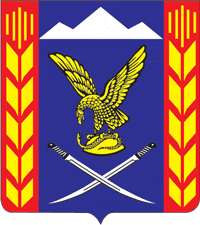 Предгорный районМуниципальное бюджетное  общеобразовательное учреждение«Средняя общеобразовательная школа №15»ПРИКАЗ30 мая 2019 года                           п. Санамер                              № 36О переводе учащихся в следующий классВ соответствии с ФЗ «Об образовании в Российской Федерации»-ФЗ №273, Положением о промежуточной аттестации учащихся и решением педагогического совета школы от 29.05.2017 года (Протокол № 6 от 29.05.2017 года )ПРИКАЗЫВАЮ:Перевести во 2  класс  следующих обучающихся 1 класса 1.Агазаде Агасаф Саледдин оглы2.Афанасова Ангелина Юрьевна3.Гульбяков Михаил Даниилович4.Гюльбяков АзарийАлкевиатович5.Гюльбякова Екатерина Игоревна6.Гюльбяков Михаил Леванович7.Кочов Николай Дионисиевич8.Кюрджев Илья Георгиевич9.Кюрджиева Ксения Алексеевна10.Леонова Вероника  Сергеевна11.Леонов Дмитрий Романович 12.Леонова Деспина Романовна13.Леонова Мария Алексеевна14.Леонов Михаил Георгиевич15.Попова София Сергеевна16.Сгонник Владимир Сергеевич17.Терсенов Христофор Демисович18.Тимофеев Ярослав Владимирович19.Аристинов Ананий Михайлович20.Гюльбяков Дмитрий Юрьевич21.Гюльбяков Павел22.Калашова Христина Эриковна23.Корсунская Полина Дмитриевна24.Кочов Демокрит Илларионович25.Кюльбякова Тамара Рустамовна26.Лавриненко Александра Павловна27.Леонов Георгий Владимирович28.Леонов Георгий Романович29.Леонова Мария Георгиевна30.Мокроусов Максим Александрович31.Пеков Алихан Алимович32.Попов Виктор Сергеевич33.Попов Сергей Георгиевич34.Саввиди Владислав Григорьевич35.Танидис КириакосПеревести  в 3 класс следующих обучающихся 2 класса		Афанасова Анна ВладимировнаБуранов Аслан АхмадовичГюльбяков Азарий ГеоргиевичГюльбяков Михаил ГеоргиевичГюльбяков Георгий ГеоргиевичГюльбякова София ДмитриевнаКовалев Артем АлександровичКюльбякова Инна ПавловнаКюрджиев Георгий ЭдуардовичЛеонов Арсений СергеевичЛеонов  Леонид ДмитриевичЛеонов  Руслан ВладимировичЛеонова Виктория ВитальевнаЛеонова София ГеоргиевнаЛеонова Стефания РомановнаМойсиев  Александр  ГеоргиевичСтаматова Эврика ЕлефтерьевнаСтаршиков Дмитрий РомановичТанов  Павел СократовичХроматиди София ВладимировнаПеревести в 4 класс следующих обучающихся 3 классаАгаджанян Гарика ХачатуровичаАристинова Кирилла МихайловичаАфанасова Савву ВладимировичаГригориадис Веру ЛазаревнуГульбякова  Семена ДаниловичаГюльбякова Петра ГеоргиевичаГюльбякова Георгия АлкевиатовичаДаначева Михаила ЭдгаровичаКалашову Анастасию ЭриковнуКюльбякову Марию РустамовнуЛеонова Георгия ГеоргиевичаЛеонова Леонида АлексеевичаЛеонову Викторию ЗауриевнуЛеонову Нину АндреевнуНепомнящих Севастьяна РомановичаСариева Николая АхиловичаСтаршикова Игоря РомановичаТаниду МариюТаниду НеллиТуршева Виктора ГеоргиевичаТеридату МариюХаджиеву Анастасию АлександровнуТомбулидиса ГеоргиосаПеревести в 5  класс  следующих обучающихся 4 класса:    36.Асланова Авраам Янисович    37.Асланов Христофор Кириакович    38.Билянова Ника Максимовна    39.Гезибейкова Виола Дионисовна     40.Гюльбяков Алексей Альбертович    41.Гюльбякова Анна Спартаковна    42Гюльбяков Дамиан Витальевич     43.Джамелошвили Мария Авраамова     44.Кочова Анна Савельевна     45.Леонов Василий Михайлович     46.Леонова Мария Харлампиевна     47.Леонов Сергей Георгиевич     48.Леонов Сергей Георгиевич     49.Попова Анастасия Сергеевна     50.Попов Илья Георгиевич     51.Селескеров Самсон Георгиевич     52.Татарова Елена Алексеевна     53.Танова Мария Александровна54. Танов Юрий Васильевич55. АнгелидуКириакия Сергеевна56. Балакишиева Екатерина Теймуровна57. ГюльбековПавлос Игоревич58. Гюльбякова София Юрьевна59. Каткава Ариана Петровна60. Киянов Егор Аркадьевич61. Костишану Иван Адрианович62. Кюрджиев Иван Сергеевич63. Леонов Александр Георгиевич10 Леонидоу Галина Шаликоевна11  Мхитарян Арам Гаригенович12 Панагасова Анна Антоновна13 Сариев Константин Аристотельевич14  Сидоренко Максим  Николаевич15 Хроматиди Алексей ВладимировичПеревести в  6 класс  следующих обучающихся 5 класса:Абдулгамидова Георгия МагомедовичаАрабова Георгия ГеннадиевичаАкритову Меланию ДмитриевнуГюльбякова Георгия ГеоргиевичаГюльбякова Михаила ВасильевичаГюльбякова Юрия ГеоргиевичаЛеонову Викторию ДионисовнуЛеонову Кристину ОлеговнуЛеонову Марию СтепановнуСариеву Диану ИвановнуСтаматову Кристину ГеоргиевнуТанова Вячеслава СократовичаТиридатова Юрия ГеоргиевичаХудошину Ангелину ОлеговнуАгаеву Вусалу Саледдин кызыГюльбякову Афину Семёновну Гюльбякова Георгия  Георгиевича Гюльбякова  Николая Спартаковича Демурчиду  Ангелину Гаврииловну Копченко Михаила Витальевича Кюльбякова Александра Рустамовича Кюрджиева  Владимира АнастасовичаКурдова Алексея ГеоргиевичаЛеонову Марию  СтепановнуЛеонова Николая Моисеевича Маврангелову Милану Николаевну Мхитарян Армана Карапетовича Панагасову Викторию РуслановнуПопову  Лауру ИльиничнуПоручик Фотия ГеннадиевичаСтаматову Марию Гелакисовну Терсенову Екатерину ДемисовнуПеревести в  7 класс  следующих обучающихся 6 класса:Агаева Исака  Саладин оглыАкритова  Антона Дмитриевича                     Арабову Марию Геннадьевну                  Арджанову Елену ГеоргиевнуБаязову Диану НукзаровуГюльбякову Анжелу ГеоргиевнуГольштейн Даяну Альбертовну Зефирову Николетту ГеоргиевнуКим Илью ЭдуардовичаКовалева Дмитрия АлександровичаКюрджиеву Марию АнастасовнуКюрджидиса Александра ЭдуардовичаЛеонидис Георгиоса  СамсоновичаЛеонова Алексея ВикторовичаЛеонова  Александра РомановичаЛеонову Александру ВитальевнуЛеонову Светлану ГеоргиевнуЛеонову Светлану Харлампиевну Никифорова Марка МоисеевичаПанагасову Валентину РуслановнуПанагасова  Георгия Антоновича    Рябова Вадима Павловича             Солощенко  Георгия АлексеевичаТанову Галину ДмитриевнуЯнакиду Викторию Спиридоновну Перевести в  8 класс  следующих обучающихся 7 класса:Гюльбякова Дмитрия ГеоргиевичаДжамелашвили Алекси ГеннадьевичаЛеонова Анастаса РомановичаЛеонову Веронику НиколаевнуЛеонову Лизу РомановнуЛеонову Марию ЗауровнуЛеонову Марию ДмитриевнуЛеонова Христофора ВадимовичаМикелова Сергея ГеоргиевичаМикейловуЕлену РуслановнуМхитарян Риму ГарегиновнуПоручик Антона ГеннадьевичаТанову Раису СавельевнуТатарову Екатерину ЛеонидовнуТатарову Марию НиколаевнуТиридатову Валерию ДаниловнуТотоева Валерия ВикторовичаЯнакова Илью ЯниковичаШахбазова Армана Эдиковича Перевести в  9 класс  следующих обучающихся 8класса:    Асланову Марию КирьяковнуАсланова Георгия СамсоновичаВанчугову Арину  ВладимировнуДелибалтова Виталия ГеоргиевичаКайсиду Елизавету НиколаевнуКюласову Софию ПавловнуКюрджиева Ивана ГеоргиевичаЛеонову Варвару ГеоргиевнуЛеонова Никоса СергеевичаЛеонову Николету ДмитриевнуПантелова Яне МихайловичаПопову Марию СергеевнуСариева Павла ГеоргисовичаСгонник Николая СергеевичаСтаматова Христофора ГелакисовичаТанова Романа СергеевичаТатарову Светлану АлексеевнуТиридатову Валентину ДаниловнуТиридатову Татьяну ГеоргиевнуЯннакидиса  Спироса Спиридоновича  Перевести в  10 класс  следующих обучающихся 6класса:Афанасова Александра ЮрьевичаБилянова Аркадия ЗахаровичаГюльбякову Евсалию ГеоргиевнуГюльбякову Кристину ВасильевнуДжамелошвили  Георгия АвраамовичаКюзалова Георгия ВладимировичаКюльбякову Марию РуслановнуКюрджиеву Венеру РуслановнуЛеонова Алексея ГеоргиевичЛеонову Христину ГеоргиевнуМикелова Акима ГеоргиевичаНеофидову Кристину ДмитриевнуНоврадова Георгия СергеевичаСаулову Нику ЭдуардовнуСтаматова Ставроса ГеоргиевичаТанова Николая СавельевичаСамарину Лию СергеевнуПеревести в  11 класс  следующих обучающихся 10 класса. Арабову Каролину Геннадьевну142.Асланова Христофора Самсоновича     143.Джамелашвили Владимира ГеннадьевиКочова Димитриса СавельевичаКочову Диану СавельевичЛеонова Михаила ОдиссевичаМаврангелова Харлампия НиколаевичаМхитарян Артура КарапетовичаСелескерова Юрия ГеоргиевичаТатарова Георгия НиколаевичаТанова Ивана ВладимировичаТуршеву Викторию СергеевнуДиректор школы                                                                        В.В.Танова